POLITICA DE CALIDADEl COLEGIO COLOMBO BRITANICO, plantel privado, mixto y ecuménico de raíces católicas, presta servicios educativos en los niveles de Preescolar, Básica y Media con énfasis en el idioma inglés. Forma personas con calidad humana en la libertad y para la libertad comprometida con la excelencia académica en perspectiva local y global y con la conservación y promoción del medio ambiente, a través de un talento humano competente, apoyado y orientado hacia el mejoramiento continuo respondiendo a las necesidades e intereses de la comunidad educativa y partes interesadas.                                     OBJETIVOS DE CALIDADFormar personas en valores cristianos y modernos que conviertan al individuo en un ser integro capaz de asumir una posición transformadora de la realidad. Desarrollar en los estudiantes competencias que le permitan desenvolverse eficientemente en el ámbito académico y social, con énfasis en la formación  integral y en la capacidad de interactuar en una sociedad global y local. Mejorar las competencias y desempeños de los empleados de la institución.Incrementar las acciones de mejora en el sistema de gestión y que sean eficaces. Mantener el nivel de excelencia de la calidad del servicio educativo.Generar conocimiento sobre el sano manejo del medio ambiente, para derivar de allí acciones conducentes a la sostenibilidad del mismo en clave de desarrollo humano tanto en perspectiva local como global.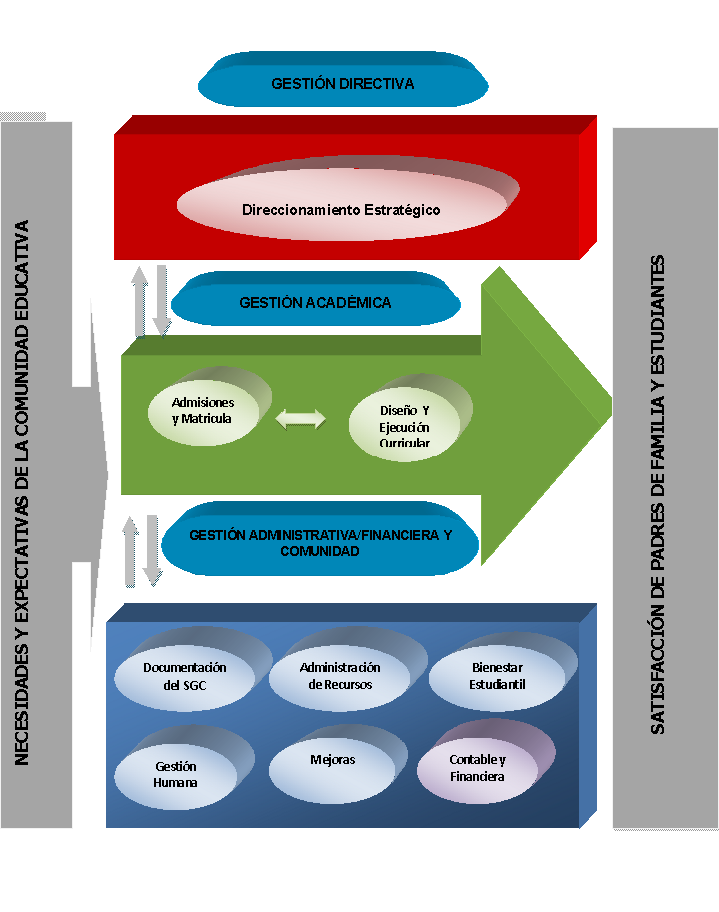 MAPA DE PROCESOS CCB	   RequisitosProcesosRequisitos de ley Requisitos de ley Requisitos de la institución (Manual de Convivencia)Requisitos de la institución (Manual de Convivencia)Requisitos de Norma  ISO 9001/2008Requisitos de Norma  ISO 9001/2008	   RequisitosProcesos Ley DescripciónArtículoDescripciónNumeralDescripciónGestión DireccionamientoEstratégicoLey 115Art. 73Establece Proyecto Educativo Institucional (PEI)4.1Requisitos GeneralesGestión DireccionamientoEstratégicoLey 115Art. 84Evaluación institucional anual4.2.2Manual de CalidadGestión DireccionamientoEstratégicoLey 115Art. 138Naturaleza y condiciones del establecimiento educativo4.2.3Control de documentosGestión DireccionamientoEstratégicoLey 115Art. 143Consejo directivo de las establecimientos educativos4.2.4Control de registrosGestión DireccionamientoEstratégicoLey 115Art. 145Consejo Académico5Responsabilidad de la direcciónGestión DireccionamientoEstratégicoLey 115Art. 193Requisitos de los establecimientos educativos privados8.2.3Seguimiento y medición de los procesosGestión DireccionamientoEstratégico8.4Análisis de datosGestión DireccionamientoEstratégicoLey 115Artículo 6: Comunidad Educativa8.5.1Mejora ContinuaGestión DireccionamientoEstratégicoDecreto 1860Artículo 14: Reglamenta el PEIGestión DireccionamientoEstratégicoDecreto 1286/05Consejo de PadresGestión DireccionamientoEstratégicoResolución3042/08Calendario escolar (decreto 1850/02)8.5.2Acción correctivaGestión DireccionamientoEstratégicoResolución 3722//09Aprobación de licencia estudios6.1Provisión de recursosRequisitosProcesosRequisitos de leyRequisitos de leyRequisitos de la institución(Manual de Convivencia)Requisitos de la institución(Manual de Convivencia)Requisitos de NormaISO 9001/2008Requisitos de NormaISO 9001/2008RequisitosProcesosLeyDescripciónArtículoDescripciónNumeralDescripciónGestiónAdmisiones y MatriculasLey 115Art. 95MatriculaCap. IIIAdmisión4.2.2Manual de CalidadGestiónAdmisiones y MatriculasLey 115Art.96Renovación  de matriculaRenovación7.1Planificación de la realización del productoGestiónAdmisiones y MatriculasLey 115Art. 201Matricula de alumnos en los establecimientos educativos privadosCap. IIIMatrícula7.2.1Determinación de los requisitos relacionados con el servicioGestiónAdmisiones y MatriculasLey 115Art. 202Costos y tarifas en los establecimientos educativos privados(Resolución 6577/08)Art. 67Costos7.2.2Revisión de los requisitos relacionados con el servicioGestiónAdmisiones y MatriculasDecreto 2247/97Requisitos de Matrícula en: Preescolar.Artículo 9GestiónAdmisiones y MatriculasDecreto 2426/51Libros ReglamentariosArtículo 4GestiónAdmisiones y MatriculasDecreto 1860Edades para la educación obligatoriaArtículo 8GestiónAdmisiones y MatriculasResolución 4292/66Requisitos de matrículaArtículo 1GestiónAdmisiones y MatriculasResolución 5846/70Requisitos de MatrículaArtículo 2GestiónAdmisiones y MatriculasDecreto 529/06Reajuste de MatrículasArt. 88,89,90Costos Educativos7.2.3Comunicación con el clienteGestiónAdmisiones y MatriculasLey 1269/08Cuotas adicionales y útiles escolaresArt. 91Otros costos Educativos7.5.3Identificación y TrazabilidadGestiónAdmisiones y MatriculasLey 115Causas que motivan la no renovaciónArt. 67Causas que motivan la no renovación de la matrícula de un estudiante de la institución educativa.8.2.3Seguimiento y medición de los procesosGestiónAdmisiones y MatriculasResolución Nal.22183/87 Tarjeta Acumulativa de matriculasTarjeta de matricula8.4Análisis de datosGestiónAdmisiones y Matriculas8.5.1Mejora continuaGestiónAdmisiones y Matriculas8.5.2Acción CorrectivaGestiónAdmisiones y Matriculas8.5.3Acción preventivaGestiónAdmisiones y Matriculas4.1Requisitos GeneralesGestiónAdmisiones y Matriculas4.2.3Control de documentosGestiónAdmisiones y Matriculas4.2.4Control de registros	   RequisitosProcesosRequisitos de ley Requisitos de ley Requisitos de la institución (Manual de Convivencia)Requisitos de la institución (Manual de Convivencia)Requisitos de Norma  ISO 9001/2008Requisitos de Norma  ISO 9001/2008	   RequisitosProcesos Ley DescripciónArtículoDescripciónNumeralDescripciónGestión de Diseño  y Ejecución CurricularLey 115Art. 5Fines de la EducaciónArt. 74Plan de estudios4.1Requisitos GeneralesGestión de Diseño  y Ejecución CurricularLey 115Art. 6Comunidad EducativaCap. 15Gobierno Escolar4.2.3Control de documentosGestión de Diseño  y Ejecución CurricularLey 115Art. 13Obj. Comunes a los niveles4.2.4Control de registrosGestión de Diseño  y Ejecución CurricularLey 115Art.14Enseñanza obligatoria5.3dPolítica de calidadGestión de Diseño  y Ejecución CurricularLey 1013Re-formula Art. 14 de Ley 1155.4.1Obs. De calidadGestión de Diseño  y Ejecución CurricularArt. 16Objetivos Específicos de preescolar7.1Planificación y realización del servicioGestión de Diseño  y Ejecución CurricularArt. 20Objetivos generales Educación Básica7.3Diseño y DesarrolloGestión de Diseño  y Ejecución CurricularArt. 21Objetivos específicos Básica Primaria7.3.1Planificación del Diseño CurricularGestión de Diseño  y Ejecución CurricularArt. 22Objetivos específicos Ciclo Básica Secundaria7.3.2Elementos de entrada del Diseño curricularGestión de Diseño  y Ejecución CurricularArt. 23Áreas obligatorias y fundamentales7.3.3Resultados del Diseño CurricularGestión de Diseño  y Ejecución CurricularArt. 27Duración y finalidad de la media7.3.4Revisión del Diseño curricularGestión de Diseño  y Ejecución CurricularArt. 30Objetivos Específicos Educación Media7.3.5Verificación del D.CGestión de Diseño  y Ejecución CurricularArt. 31Áreas Fundamentales de la Educación Media7.3.6Validación del D.CGestión de Diseño  y Ejecución CurricularArt.76Concepto de currículo7.3.7Control de cambios del D.CGestión de Diseño  y Ejecución CurricularArt. 77Autonomía Curricular8.2.3Medición seguimiento a los procesosGestión de Diseño  y Ejecución CurricularArt. 78Regulación del currículo8.4Análisis de datosGestión de Diseño  y Ejecución CurricularArt. 79Plan de EstudiosGestión de Diseño  y Ejecución CurricularArt. 80Evaluación de la educación8.5.1Mejora continuaGestión de Diseño  y Ejecución CurricularDecreto 1860Exceptuando Art. 33-37-38-43 y Capítulo VI8.5.2Acción correctivaGestión de Diseño  y Ejecución CurricularDecreto 1290Sistema de evaluación de los estudiantes8.5.3Acción preventivaGestión de Diseño  y Ejecución CurricularResolución 2343Indicadores de LogroGestión de Diseño  y Ejecución CurricularLey 1014Ley de emprendimientoGestión de Diseño  y Ejecución CurricularLey 934Ley de educación físicaGestión de Diseño  y Ejecución CurricularDecreto2247Normas para prestación del servicio Educativo.Pre escolarGestión de Diseño  y Ejecución CurricularLey 1098Ley de la InfanciaArt. 42-45Protección del niño en la Institución EducativaGestión de Diseño  y Ejecución CurricularLey 1013/06Modificación al Artículo 14 de la Ley 115 del 94Gestión de Diseño  y Ejecución CurricularDecreto 1373/07Semana de Receso EstudiantilGestión de Diseño  y Ejecución CurricularResolución 1600Proyecto de DemocraciaAcuerdo No. 018 / Nov. 12-2009Aprobación Sistema de Evaluación Estudiantes 	   RequisitosProcesos	   RequisitosProcesosRequisitos de ley Requisitos de ley Requisitos de la institución (Manual de Convivencia)Requisitos de la institución (Manual de Convivencia)Requisitos de Norma  ISO 9001/2008Requisitos de Norma  ISO 9001/2008	   RequisitosProcesos	   RequisitosProcesos Ley 115DescripciónArtículoDescripciónNumeralDescripciónGestión de Diseño y Ejecución CurricularGestión de Diseño y Ejecución CurricularLey 115 Art. 5Fines de la educaciónCap. IXNormalización 4.1Requisitos generalesGestión de Diseño y Ejecución CurricularGestión de Diseño y Ejecución CurricularLey 115 Art. 6Comunidad EducativaCap. XDebido proceso7.1Planificación de la realización del producto y prestación del servicioGestión de Diseño y Ejecución CurricularGestión de Diseño y Ejecución CurricularLey 115 Art. 13Ob. Comunes a todos los nivelesCap. XIFaltas del alumno(a)7.5.1Control del producto y prestación del servicioGestión de Diseño y Ejecución CurricularGestión de Diseño y Ejecución CurricularLey 115 Art. 14Enseñanza obligatoriaCap. XIICausales de terminación unilateral del contrato educativo7.5.2Validación de la prestación del servicioGestión de Diseño y Ejecución CurricularGestión de Diseño y Ejecución CurricularLey 115 Art.16Ob. Específicos del preescolar Cap. XIIIEstímulos e incentivos7.5.4Propiedad del clienteGestión de Diseño y Ejecución CurricularGestión de Diseño y Ejecución CurricularLey 115 Art. 20Ob. Generales de Educación PrimariaCap. XIVPromoción y evaluación8.2.3Seguimiento y medición de los procesosGestión de Diseño y Ejecución CurricularGestión de Diseño y Ejecución CurricularLey 115 Art. 21Ob. Específicos educación básica primariaArt. 74Plan de estudios8.2.4Seguimiento y medición del productoGestión de Diseño y Ejecución CurricularGestión de Diseño y Ejecución CurricularLey 115 Art. 22Ob. Específicos educación básica secundariaCap. XVGobierno Escolar8.3Control del producto  no conforme Gestión de Diseño y Ejecución CurricularGestión de Diseño y Ejecución CurricularLey 115 Art. 23Áreas obligatorias y fundamentales   de la básica8.4Análisis de datosGestión de Diseño y Ejecución CurricularGestión de Diseño y Ejecución CurricularLey 115 Art. 27Duración y finalidad de la media8.5.1Mejora continuaGestión de Diseño y Ejecución CurricularGestión de Diseño y Ejecución CurricularLey 115 Art. 30Ob. Específicos de la media 8.5.2Acción correctivaGestión de Diseño y Ejecución CurricularGestión de Diseño y Ejecución CurricularLey 115 Art. 31Áreas obligatorias y fundamentales de la media8.5.3Acción preventivaGestión de Diseño y Ejecución CurricularGestión de Diseño y Ejecución CurricularLey 115 Art. 76Concepto de currículo4.2.2Manual de calidadGestión de Diseño y Ejecución CurricularGestión de Diseño y Ejecución CurricularLey 115 Art. 77Autonomía Curricular4.2.3Control de documentosGestión de Diseño y Ejecución CurricularGestión de Diseño y Ejecución CurricularLey 115 Art. 78Regulación del currículo4.2.4Control de registrosGestión de Diseño y Ejecución CurricularGestión de Diseño y Ejecución CurricularLey 115 Art. 80Evaluación de la educación5.3dPolítica de calidadGestión de Diseño y Ejecución CurricularGestión de Diseño y Ejecución CurricularLey 115 Art. 148Funciones del MENGestión de Diseño y Ejecución CurricularGestión de Diseño y Ejecución CurricularDecreto 1860Exceptuando 33-37-38-43 y el Cap. VIGestión de Diseño y Ejecución CurricularGestión de Diseño y Ejecución CurricularDecreto 1290Sistema de Evaluación de los EstudiantesGestión de Diseño y Ejecución CurricularGestión de Diseño y Ejecución CurricularLey 1098Ley de la InfanciaArt. 42-45Protección del niño en la Institución EducativaGestión de Diseño y Ejecución CurricularGestión de Diseño y Ejecución CurricularLey 24/84Normas para la adopción de textos escolaresGestión de Diseño y Ejecución CurricularGestión de Diseño y Ejecución CurricularLey 1153/07Tratamiento de las pequeñas causas en materia penalGestión de Diseño y Ejecución CurricularGestión de Diseño y Ejecución CurricularDecreto 299/09Reglamentación con aspectos relacionados con la validación del BachilleratoGestión de Diseño y Ejecución CurricularGestión de Diseño y Ejecución CurricularDecreto 366/09Organización de Servicios de Apoyo para estudiantes con discapacidad o estudiantes con capacidades con talentos excepcionalesGestión de Diseño y Ejecución CurricularGestión de Diseño y Ejecución CurricularResolución 000041/09Calendario para exámenes del estado.Gestión de Diseño y Ejecución CurricularGestión de Diseño y Ejecución CurricularDecreto 4500/06Establece normas para impartir la educación religiosa en establecimientos públicos y privadosGestiónDe Bienestar EstudiantilLey 115Art. 141Ley 115Art. 141Biblioteca, infraestructura, cultural y deportiva4.1Requisitos generalesGestiónDe Bienestar EstudiantilLey 115Art. 141Ley 115Art. 141Biblioteca, infraestructura, cultural y deportiva4.2.3Control de documentosGestiónDe Bienestar EstudiantilLey 115Art. 141Ley 115Art. 141Biblioteca, infraestructura, cultural y deportiva4.2.4Control de registrosGestiónDe Bienestar EstudiantilLey 115Art. 141Ley 115Art. 141Biblioteca, infraestructura, cultural y deportiva5.3dPolítica de calidadGestiónDe Bienestar EstudiantilLey 115Art. 141Ley 115Art. 141Biblioteca, infraestructura, cultural y deportivaCapitulo 6Utilización de los bienes de uso personal y colectivo7.1Planificación de la realización del productoGestiónDe Bienestar EstudiantilLey 115Art. 141Ley 115Art. 141Biblioteca, infraestructura, cultural y deportiva7.5Producción y prestación de servicioGestiónDe Bienestar EstudiantilLey 115Art. 141Ley 115Art. 141Biblioteca, infraestructura, cultural y deportiva7.5.4Propiedad del clienteGestiónDe Bienestar EstudiantilLey 115Art. 92Ley 115Art. 92Formación de EducandoCapitulo 16Numeral 8 otros cobros periódicos7.5.5Preservación del producto GestiónDe Bienestar EstudiantilLey 115Art. 92Ley 115Art. 92Formación de Educando4.1Requisitos GeneralesGestiónDe Bienestar EstudiantilLey 115Art. 92Ley 115Art. 92Formación de Educando4.2.3Control de documentosGestiónDe Bienestar EstudiantilLey 115Art. 92Ley 115Art. 92Formación de Educando4.2.4Control de RegistrosGestiónDe Bienestar EstudiantilLey 115Art. 92Ley 115Art. 92Formación de Educando5.3 dPolítica de calidad  (comunicación)GestiónDe Bienestar EstudiantilLey 115Art. 92Ley 115Art. 92Formación de Educando5.4.1Objetivos de calidadGestiónDe Bienestar EstudiantilD 1860D 18605.5.3Comunicación InternaGestiónDe Bienestar EstudiantilArt. 17-1Art. 17-1Manual de Convivencia, reglas de higiene y salud8.1Generalidades, medición, análisis de mejorasGestiónDe Bienestar EstudiantilArt. 17-9Art. 17-9Calidades y condiciones  de servicio, alimentación, transporte y recreativas8.2.1Satisfacción del clienteGestiónDe Bienestar EstudiantilArt. 17-12Art. 17-12Reglas y uso de la biblioteca8.2.3Seguimiento y medición  de los procesosGestiónDe Bienestar EstudiantilArt. 17-12Art. 17-12Reglas y uso de la biblioteca8.2.4Seguimiento y medición del productoGestiónDe Bienestar EstudiantilArt. 17-12Art. 17-12Reglas y uso de la biblioteca8.3Control y producto no conformeGestiónDe Bienestar EstudiantilDecreto 1860Decreto 18608.4Análisis de datosGestiónDe Bienestar EstudiantilArt. 40Art. 40Servicio de Orientación8.5MejoraGestiónDe Bienestar EstudiantilArt. 42Art. 42Bibliobanco, biblioteca escolar8.5.1Mejora ContinuaGestiónDe Bienestar EstudiantilD1860-46aD1860-46aBiblioteca8.5.2Acción CorrectivaGestiónDe Bienestar EstudiantilD1860-46aD1860-46aBiblioteca8.5.3Acción preventivaGestiónDe Bienestar EstudiantilD1860-46aD1860-46aBiblioteca7.2.3Comunicación con el cliente	   RequisitosProcesosRequisitos de ley Requisitos de ley Requisitos de la institución (Manual de Convivencia)Requisitos de la institución (Manual de Convivencia)Requisitos de Norma  ISO 9001/2008Requisitos de Norma  ISO 9001/2008	   RequisitosProcesos Ley 115DescripciónArtículoDescripciónNumeralDescripciónGestión De Documentación del Sistema de Gestión de Calidad4.1Requisitos generalesGestión De Documentación del Sistema de Gestión de Calidad4.2.1GeneralidadesGestión De Documentación del Sistema de Gestión de Calidad4.2.3Control de documentosGestión De Documentación del Sistema de Gestión de Calidad4.2.4Control de requisitosGestión De Documentación del Sistema de Gestión de Calidad5.3dPolítica de calidadGestión De Documentación del Sistema de Gestión de Calidad5.4.1Objetivos de calidadGestión De Documentación del Sistema de Gestión de Calidad8.5.2 Acción correctivaGestión De Documentación del Sistema de Gestión de Calidad8.5.3Acción preventivaGestión De Documentación del Sistema de Gestión de CalidadGestión De Documentación del Sistema de Gestión de CalidadGestión De Documentación del Sistema de Gestión de CalidadGestión De Documentación del Sistema de Gestión de CalidadGestión De Documentación del Sistema de Gestión de Calidad	   RequisitosProcesosRequisitos de ley Requisitos de ley Requisitos de la institución (Manual de Convivencia)Requisitos de la institución (Manual de Convivencia)Requisitos de Norma  ISO 9001/2008Requisitos de Norma  ISO 9001/2008	   RequisitosProcesos Ley 115DescripciónArtículoDescripciónNumeralDescripciónGestión HumanaLey 115Art.104El educadorReglamento interno de trabajo.6.2.1GeneralidadesGestión HumanaLey 115Art.109Formación  de los educadores6.2.2Competencia, toma de conciencia y formaciónGestión HumanaLey 115Art. 116Titulo exigido para el ejercicio de la docencia6.4Ambiente de trabajoGestión HumanaLey 115Art. 117Correspondencia entre la formación y el ejercicio profesional del educadorGestión HumanaLey 115Art. 123Inscripción al escalafón derogado por el art. 113 de la  ley 715/20018.2.3Seguimiento y mediación de los procesosGestión HumanaLey 115Art. 118Ejercicio de la docencia de otros profesionales8.4Análisis de datosGestión HumanaLey 115Art. 126Carácter del directivo docente8.5.1Mejora continuaGestión HumanaLey 115Art. 109Requisitos de los cargos de dirección8.5.2Acción CorrectivaGestión HumanaLey 115Art. 197Características de remuneración mínima para educadores privados8.5.3Acción PreventivaGestión HumanaLey 115Art. 198Contratación de educadores privados4.1Requisitos generalesGestión Humana4.2.3Control de documentosGestión Humana4.2.4Control de registrosGestión Humana5.3dPolítica de calidad	   RequisitosProcesosRequisitos de ley Requisitos de ley Requisitos de la institución (Manual de Convivencia)Requisitos de la institución (Manual de Convivencia)Requisitos de Norma  ISO 9001/2008Requisitos de Norma  ISO 9001/2008	   RequisitosProcesos Ley DescripciónArtículoDescripciónNumeralDescripciónGestión de  Administración  de RecursosLey 115Art. 138Naturaleza y condiciones de los establecimientos educativos6.3InfraestructurasGestión de  Administración  de RecursosLey 115Art. 141Biblioteca e infraestructura cultural6.4Ambiente de trabajoGestión de  Administración  de RecursosResolución 7550 de 1994Emergencias y Prevención de desastres 4.2.2Manual de calidadGestión de  Administración  de Recursos7.4.1Proceso de compraGestión de  Administración  de Recursos7.4.2Información de las comprasGestión de  Administración  de Recursos7.4.3Verificación de los productos compradosGestión de  Administración  de Recursos7.5.5Preservación del productoGestión de  Administración  de Recursos8.2.3Seguimiento y medición del productoGestión de  Administración  de Recursos8.4Análisis de datosGestión de  Administración  de Recursos8.5.1Mejora continuaGestión de  Administración  de Recursos8.5.2Acción correctivaGestión de  Administración  de Recursos8.5.3Acción preventivaGestión de  Administración  de Recursos4.1Requisitos generalesGestión de  Administración  de Recursos4.2.2Manual de calidadGestión de  Administración  de Recursos4.2.3Control de documentosGestión de  Administración  de Recursos4.2.4Control de registrosGestión de  Administración  de Recursos5.3dPolítica de calidad	   RequisitosProcesosRequisitos de ley Requisitos de ley Requisitos de la institución (Manual de Convivencia)Requisitos de la institución (Manual de Convivencia)Requisitos de Norma  ISO 9001/2008Requisitos de Norma  ISO 9001/2008	   RequisitosProcesos Ley DescripciónArtículoDescripciónNumeralDescripciónGestión de Mejoras4.1Requisitos generalesGestión de Mejoras4.2.2Manual de calidadGestión de Mejoras4.2.3Control de documentosGestión de Mejoras4.2.4Control de registrosGestión de Mejoras8.1GeneralidadesGestión de Mejoras8.2.1Satisfacción del clienteGestión de Mejoras8.2.2Auditoría internaGestión de Mejoras8.2.3Seguimiento y medición del productoGestión de Mejoras8.3Control del producto no conformeGestión de Mejoras8.4Análisis de datosGestión de Mejoras8.5.1Mejora continuaGestión de Mejoras8.5.2Acción correctivaGestión de Mejoras8.5.3Acción preventiva